Zpravodaj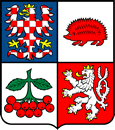 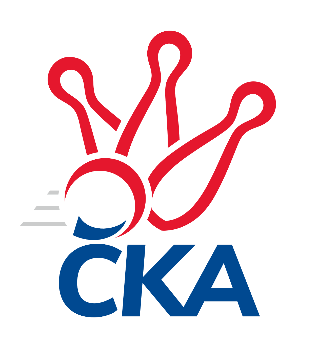 kuželkářského svazu Kraje VysočinaKrajský přebor Vysočina 2023/2024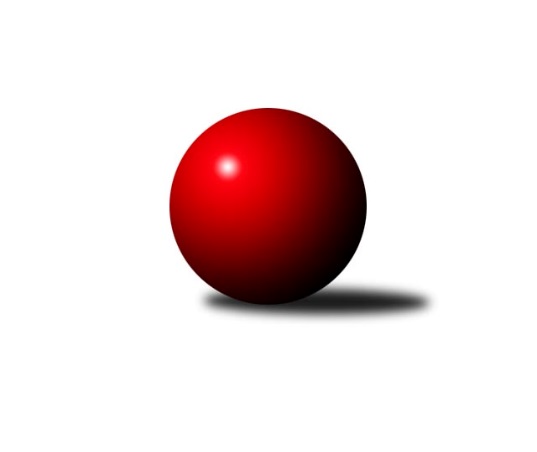 Č.15Ročník 2023/2024	23.2.2024Nejlepšího výkonu v tomto kole: 2604 dosáhlo družstvo: TJ Slovan Kamenice nad Lipou CVýsledky 15. kolaSouhrnný přehled výsledků:TJ Spartak Pelhřimov C	- TJ Spartak Pelhřimov B	1:7	2421:2580	3.0:9.0	22.2.TJ Sokol Cetoraz 	- TJ BOPO Třebíč B	7:1	2484:2259	11.0:1.0	23.2.TJ Nové Město na Moravě B	- TJ Slovan Kamenice nad Lipou B	3:5	2425:2472	4.0:8.0	23.2.TJ Slovan Kamenice nad Lipou C	- TJ Třebíč C	6:2	2604:2464	7.0:5.0	23.2.Tabulka družstev:	1.	TJ Slovan Kamenice nad Lipou B	13	10	0	3	73.0 : 31.0	101.0 : 55.0	2592	20	2.	KK Jihlava C	13	10	0	3	69.0 : 35.0	93.5 : 62.5	2477	20	3.	TJ Nové Město na Moravě B	14	9	0	5	65.0 : 47.0	92.5 : 75.5	2546	18	4.	TJ Spartak Pelhřimov B	13	7	2	4	57.5 : 46.5	80.0 : 76.0	2450	16	5.	TJ Slovan Kamenice nad Lipou C	13	7	0	6	52.0 : 52.0	76.5 : 79.5	2505	14	6.	TJ Sokol Cetoraz	14	6	1	7	56.0 : 56.0	86.5 : 81.5	2488	13	7.	TJ Spartak Pelhřimov C	12	4	1	7	39.5 : 56.5	58.5 : 85.5	2328	9	8.	TJ Třebíč C	13	2	1	10	34.0 : 70.0	73.0 : 83.0	2395	5	9.	TJ BOPO Třebíč B	13	1	1	11	26.0 : 78.0	46.5 : 109.5	2308	3Podrobné výsledky kola:	TJ Spartak Pelhřimov C	2421	1:7	2580	TJ Spartak Pelhřimov B	Zdeňka Vytisková	 	 194 	 208 		402 	0:2	 412 		203 	 209		Miroslava Matejková	Sára Turková	 	 192 	 209 		401 	2:0	 359 		182 	 177		Eliška Kochová	Matouš Šimsa *1	 	 199 	 179 		378 	0:2	 467 		234 	 233		Bohumil Nentvich	Vojtěch Štursa	 	 207 	 181 		388 	0:2	 442 		210 	 232		Jaroslav Benda	Stanislav Kropáček	 	 212 	 185 		397 	0:2	 444 		220 	 224		Milan Kalivoda	Lukáš Pitrák	 	 220 	 235 		455 	1:1	 456 		210 	 246		Kateřina Carvovározhodčí: Václav Novotnýstřídání: *1 od 51. hodu Jaroslav VáchaNejlepší výkon utkání: 467 - Bohumil Nentvich	TJ Sokol Cetoraz 	2484	7:1	2259	TJ BOPO Třebíč B	Radek Čejka	 	 200 	 211 		411 	2:0	 374 		174 	 200		Dominika Kočířová	Jaroslav Lhotka	 	 211 	 205 		416 	2:0	 343 		179 	 164		Valerie Štarková	Václav Brávek	 	 198 	 196 		394 	2:0	 368 		184 	 184		Jiří Zeman	Dušan Macek	 	 192 	 198 		390 	2:0	 331 		172 	 159		Ladislav Štark	František Novotný	 	 234 	 230 		464 	2:0	 432 		228 	 204		Daniel Malý	Josef Melich	 	 197 	 212 		409 	1:1	 411 		208 	 203		Markéta Zemanovározhodčí: Radek ČejkaNejlepší výkon utkání: 464 - František Novotný	TJ Nové Město na Moravě B	2425	3:5	2472	TJ Slovan Kamenice nad Lipou B	Lucie Hlaváčová	 	 216 	 182 		398 	1:1	 390 		199 	 191		Michal Berka	Michaela Vaníčková	 	 252 	 214 		466 	2:0	 411 		203 	 208		Dominik Schober	Zdeněk Topinka	 	 206 	 185 		391 	0:2	 404 		212 	 192		David Schober ml.	Jiří Faldík	 	 180 	 186 		366 	0:2	 437 		218 	 219		Jan Škrampal	Roman Svojanovský	 	 191 	 196 		387 	0:2	 418 		208 	 210		David Dúška	Anna Partlová	 	 220 	 197 		417 	1:1	 412 		189 	 223		Jaroslav Šindelář ml.rozhodčí:  Vedoucí družstevNejlepší výkon utkání: 466 - Michaela Vaníčková	TJ Slovan Kamenice nad Lipou C	2604	6:2	2464	TJ Třebíč C	Pavel Zedník	 	 202 	 204 		406 	1:1	 442 		248 	 194		Vladimír Kantor	Darja Novotná	 	 220 	 213 		433 	0:2	 464 		242 	 222		Zdeněk Toman	František Housa *1	 	 179 	 244 		423 	1:1	 369 		192 	 177		Jaroslav Kasáček	Milan Podhradský	 	 212 	 224 		436 	1:1	 435 		194 	 241		Pavel Kohout	Milan Podhradský ml.	 	 216 	 239 		455 	2:0	 354 		161 	 193		Martin Michal	David Schober st.	 	 210 	 241 		451 	2:0	 400 		174 	 226		Milan Gregorovičrozhodčí: Lukáš Dúškastřídání: *1 od 51. hodu Petra SchoberováNejlepší výkon utkání: 464 - Zdeněk TomanPořadí jednotlivců:	jméno hráče	družstvo	celkem	plné	dorážka	chyby	poměr kuž.	Maximum	1.	Jan Škrampal 	TJ Slovan Kamenice nad Lipou B	457.69	308.3	149.4	3.5	6/7	(521)	2.	Michaela Vaníčková 	TJ Nové Město na Moravě B	446.38	305.8	140.6	5.5	6/6	(470)	3.	Šárka Vacková 	KK Jihlava C	443.70	298.0	145.8	6.7	5/6	(484)	4.	David Dúška 	TJ Slovan Kamenice nad Lipou B	442.11	302.6	139.5	6.4	7/7	(502)	5.	Jaroslav Lhotka 	TJ Sokol Cetoraz 	441.13	305.9	135.3	5.0	4/6	(459)	6.	Miroslava Matejková 	TJ Spartak Pelhřimov B	438.13	299.6	138.6	5.2	4/6	(451)	7.	Milan Podhradský  ml.	TJ Slovan Kamenice nad Lipou C	436.94	291.6	145.3	6.7	5/6	(465)	8.	David Schober  ml.	TJ Slovan Kamenice nad Lipou B	433.82	289.7	144.2	4.0	6/7	(466)	9.	Roman Svojanovský 	TJ Nové Město na Moravě B	432.90	295.7	137.2	4.6	6/6	(472)	10.	Pavel Kohout 	TJ Třebíč C	429.60	292.0	137.5	5.8	7/7	(476)	11.	Anna Partlová 	TJ Nové Město na Moravě B	428.23	293.6	134.6	6.5	6/6	(469)	12.	Markéta Zemanová 	TJ BOPO Třebíč B	426.86	295.4	131.4	6.5	7/7	(443)	13.	Radek Čejka 	TJ Sokol Cetoraz 	426.73	288.8	137.9	7.0	6/6	(463)	14.	Jaroslav Benda 	TJ Spartak Pelhřimov B	425.55	301.8	123.8	8.7	4/6	(476)	15.	Michal Kuneš 	TJ Třebíč C	424.90	291.2	133.8	7.7	5/7	(474)	16.	Michal Berka 	TJ Slovan Kamenice nad Lipou B	424.71	296.4	128.4	7.5	7/7	(494)	17.	František Novotný 	TJ Sokol Cetoraz 	424.20	293.2	131.0	6.3	6/6	(464)	18.	Filip Schober 	TJ Slovan Kamenice nad Lipou B	423.96	294.0	129.9	7.2	5/7	(451)	19.	Josef Melich 	TJ Sokol Cetoraz 	423.38	298.5	124.9	6.9	4/6	(452)	20.	Bohumil Nentvich 	TJ Spartak Pelhřimov B	423.20	289.2	134.0	5.7	5/6	(467)	21.	Milan Podhradský 	TJ Slovan Kamenice nad Lipou C	422.94	294.8	128.2	6.8	5/6	(462)	22.	Vladimír Dvořák 	KK Jihlava C	422.77	294.7	128.1	7.9	5/6	(466)	23.	Jan Pošusta 	TJ Sokol Cetoraz 	421.90	287.1	134.9	5.6	5/6	(459)	24.	David Schober  st.	TJ Slovan Kamenice nad Lipou C	421.83	288.4	133.4	6.9	5/6	(462)	25.	Jaroslav Nedoma 	KK Jihlava C	418.43	292.0	126.4	8.7	6/6	(457)	26.	Josef Šebek 	TJ Nové Město na Moravě B	418.42	287.9	130.5	6.0	4/6	(469)	27.	Jiří Partl 	TJ Nové Město na Moravě B	417.70	285.7	132.0	5.4	5/6	(473)	28.	Darja Novotná 	TJ Slovan Kamenice nad Lipou C	416.83	294.1	122.8	6.8	6/6	(453)	29.	Vladimír Kantor 	TJ Třebíč C	416.81	290.3	126.5	9.2	7/7	(462)	30.	Daniel Malý 	TJ BOPO Třebíč B	416.78	295.9	120.8	8.5	6/7	(454)	31.	Josef Směták 	TJ Spartak Pelhřimov B	415.80	289.6	126.3	5.2	5/6	(466)	32.	Josef Fučík 	TJ Spartak Pelhřimov B	415.55	292.5	123.1	7.2	5/6	(481)	33.	Radana Krausová 	KK Jihlava C	415.00	280.5	134.5	7.4	4/6	(472)	34.	Tomáš Dejmek 	KK Jihlava C	414.65	287.1	127.6	7.5	5/6	(471)	35.	Matouš Šimsa 	TJ Spartak Pelhřimov C	414.37	289.4	125.0	6.4	5/5	(464)	36.	František Housa 	TJ Slovan Kamenice nad Lipou C	413.68	295.8	117.9	8.9	4/6	(431)	37.	Milan Kalivoda 	TJ Spartak Pelhřimov B	409.57	285.6	124.0	8.3	6/6	(448)	38.	Lukáš Pitrák 	TJ Spartak Pelhřimov C	405.86	287.8	118.1	7.0	4/5	(455)	39.	Milan Gregorovič 	TJ Třebíč C	404.87	282.9	122.0	9.9	5/7	(489)	40.	Dušan Macek 	TJ Sokol Cetoraz 	402.20	282.6	119.6	9.3	6/6	(451)	41.	Simona Matulová 	KK Jihlava C	398.63	284.2	114.4	11.6	4/6	(428)	42.	Jiří Macko 	KK Jihlava C	395.77	281.5	114.2	8.5	5/6	(480)	43.	Václav Brávek 	TJ Sokol Cetoraz 	393.69	279.6	114.1	10.8	4/6	(414)	44.	Jiří Faldík 	TJ Nové Město na Moravě B	392.50	277.3	115.2	9.2	5/6	(419)	45.	Jiří Zeman 	TJ BOPO Třebíč B	390.00	281.7	108.3	11.9	7/7	(412)	46.	Vojtěch Štursa 	TJ Spartak Pelhřimov C	388.73	284.8	104.0	11.8	5/5	(469)	47.	Jan Pošusta  ml.	TJ Sokol Cetoraz 	388.54	278.9	109.6	11.0	6/6	(410)	48.	Jaroslav Kasáček 	TJ Třebíč C	387.81	288.7	99.1	12.9	7/7	(476)	49.	Kateřina Carvová 	TJ Spartak Pelhřimov B	383.30	273.4	109.9	11.4	5/6	(456)	50.	Sára Turková 	TJ Spartak Pelhřimov C	376.79	268.8	108.0	12.5	4/5	(414)	51.	Zdeňka Kolářová 	TJ BOPO Třebíč B	376.20	275.6	100.6	14.4	5/7	(391)	52.	Valerie Štarková 	TJ BOPO Třebíč B	374.75	270.9	103.8	13.5	6/7	(402)	53.	Ladislav Štark 	TJ BOPO Třebíč B	374.06	267.1	106.9	12.2	6/7	(398)	54.	Eliška Kochová 	TJ Spartak Pelhřimov B	369.53	263.1	106.5	14.2	5/6	(409)	55.	Tomáš Turek 	TJ Spartak Pelhřimov C	366.17	257.0	109.1	13.5	5/5	(408)	56.	Milan Lenz 	TJ Třebíč C	355.04	266.8	88.3	19.0	6/7	(438)	57.	Martin Michal 	TJ Třebíč C	351.45	260.5	91.0	16.2	5/7	(406)		Zdeněk Toman 	TJ Třebíč C	464.00	333.0	131.0	6.0	1/7	(464)		Petr Dobeš  st.	TJ Třebíč C	458.00	300.0	158.0	3.0	1/7	(458)		Tomáš Fürst 	KK Jihlava C	457.56	299.2	158.3	1.9	3/6	(495)		Jaroslav Šindelář  ml.	TJ Slovan Kamenice nad Lipou B	449.67	312.0	137.7	2.5	3/7	(482)		Jakub Toman 	KK Jihlava C	446.00	295.0	151.0	5.0	1/6	(446)		Katka Moravcová 	TJ Nové Město na Moravě B	442.00	319.0	123.0	5.0	1/6	(442)		Petra Schoberová 	TJ Slovan Kamenice nad Lipou B	436.50	291.3	145.3	7.5	2/7	(454)		Miroslav Votápek 	TJ Slovan Kamenice nad Lipou C	432.00	302.5	129.5	8.0	2/6	(437)		Karel Hlisnikovský 	TJ Nové Město na Moravě B	427.00	293.0	134.0	9.0	2/6	(436)		Václav Rychtařík  nejml.	TJ Slovan Kamenice nad Lipou B	425.63	296.1	129.5	6.5	4/7	(483)		Lukáš Melichar 	TJ Spartak Pelhřimov B	424.00	293.5	130.5	9.0	2/6	(453)		Dominik Schober 	TJ Slovan Kamenice nad Lipou B	419.67	298.0	121.7	6.7	3/7	(437)		Zdeněk Topinka 	TJ Nové Město na Moravě B	413.73	290.5	123.3	5.8	3/6	(450)		Petr Bína 	TJ Slovan Kamenice nad Lipou C	408.83	290.5	118.3	8.7	3/6	(454)		Jan Podhradský 	TJ Slovan Kamenice nad Lipou B	408.42	278.8	129.6	8.2	3/7	(448)		Lucie Hlaváčová 	TJ Nové Město na Moravě B	406.50	300.5	106.0	12.8	2/6	(416)		Lucie Melicharová 	TJ Spartak Pelhřimov C	405.00	284.5	120.5	7.0	1/5	(423)		Vladimír Berka 	TJ Sokol Cetoraz 	403.00	284.2	118.8	7.7	2/6	(435)		Pavel Zedník 	TJ Slovan Kamenice nad Lipou C	401.62	286.3	115.3	12.5	3/6	(435)		Aleš Schober 	TJ Slovan Kamenice nad Lipou C	396.00	291.0	105.0	12.0	1/6	(396)		Jaroslav Vácha 	TJ Spartak Pelhřimov C	395.17	279.7	115.5	9.0	2/5	(423)		Luboš Strnad 	KK Jihlava C	386.33	278.3	108.0	11.3	3/6	(403)		Stanislav Kropáček 	TJ Spartak Pelhřimov C	383.04	266.1	116.9	9.3	3/5	(473)		Jana Pliešovská 	TJ Spartak Pelhřimov B	380.00	271.0	109.0	13.5	2/6	(394)		Aleš Hrstka 	TJ Nové Město na Moravě B	374.00	267.0	107.0	14.0	1/6	(374)		Zdeňka Vytisková 	TJ Spartak Pelhřimov C	373.89	268.3	105.6	12.6	3/5	(403)		Štepán Zolman 	KK Jihlava C	370.00	278.0	92.0	17.0	1/6	(370)		Dominika Kočířová 	TJ BOPO Třebíč B	360.00	264.8	95.3	16.0	4/7	(397)		Gabriela Malá 	TJ BOPO Třebíč B	347.20	252.8	94.4	13.0	1/7	(378)		Daniel Kočíř 	TJ BOPO Třebíč B	263.33	199.7	63.7	25.3	3/7	(293)Sportovně technické informace:Starty náhradníků:registrační číslo	jméno a příjmení 	datum startu 	družstvo	číslo startu15795	Zdeněk Toman	23.02.2024	TJ Třebíč C	1x24132	Lucie Hlaváčová	23.02.2024	TJ Nové Město na Moravě B	3x24616	Petra Schoberová	23.02.2024	TJ Slovan Kamenice nad Lipou C	3x26032	Dominik Schober	23.02.2024	TJ Slovan Kamenice nad Lipou B	2x
Hráči dopsaní na soupisku:registrační číslo	jméno a příjmení 	datum startu 	družstvo	27507	Jiří Zeman	23.02.2024	TJ BOPO Třebíč B	Program dalšího kola:16. kolo1.3.2024	pá	18:00	TJ Třebíč C- KK Jihlava C	1.3.2024	pá	19:00	TJ Slovan Kamenice nad Lipou B- TJ Spartak Pelhřimov C	1.3.2024	pá	19:00	TJ Spartak Pelhřimov B- TJ Slovan Kamenice nad Lipou C	2.3.2024	so	9:00	TJ BOPO Třebíč B- TJ Nové Město na Moravě B				-- volný los --- TJ Sokol Cetoraz 	Nejlepší šestka kola - absolutněNejlepší šestka kola - absolutněNejlepší šestka kola - absolutněNejlepší šestka kola - absolutněNejlepší šestka kola - dle průměru kuželenNejlepší šestka kola - dle průměru kuželenNejlepší šestka kola - dle průměru kuželenNejlepší šestka kola - dle průměru kuželenNejlepší šestka kola - dle průměru kuželenPočetJménoNázev týmuVýkonPočetJménoNázev týmuPrůměr (%)Výkon2xBohumil NentvichPelhřimov B4675xFrantišek NovotnýCetoraz 116.124643xMichaela VaníčkováN. Město B4664xMichaela VaníčkováN. Město B114.74661xZdeněk TomanTřebíč C4643xBohumil NentvichPelhřimov B112.594672xFrantišek NovotnýCetoraz 4641xKateřina CarvováPelhřimov B109.934561xKateřina CarvováPelhřimov B4563xLukáš PitrákPelhřimov C109.694551xLukáš PitrákPelhřimov C4551xZdeněk TomanTřebíč C108.41464